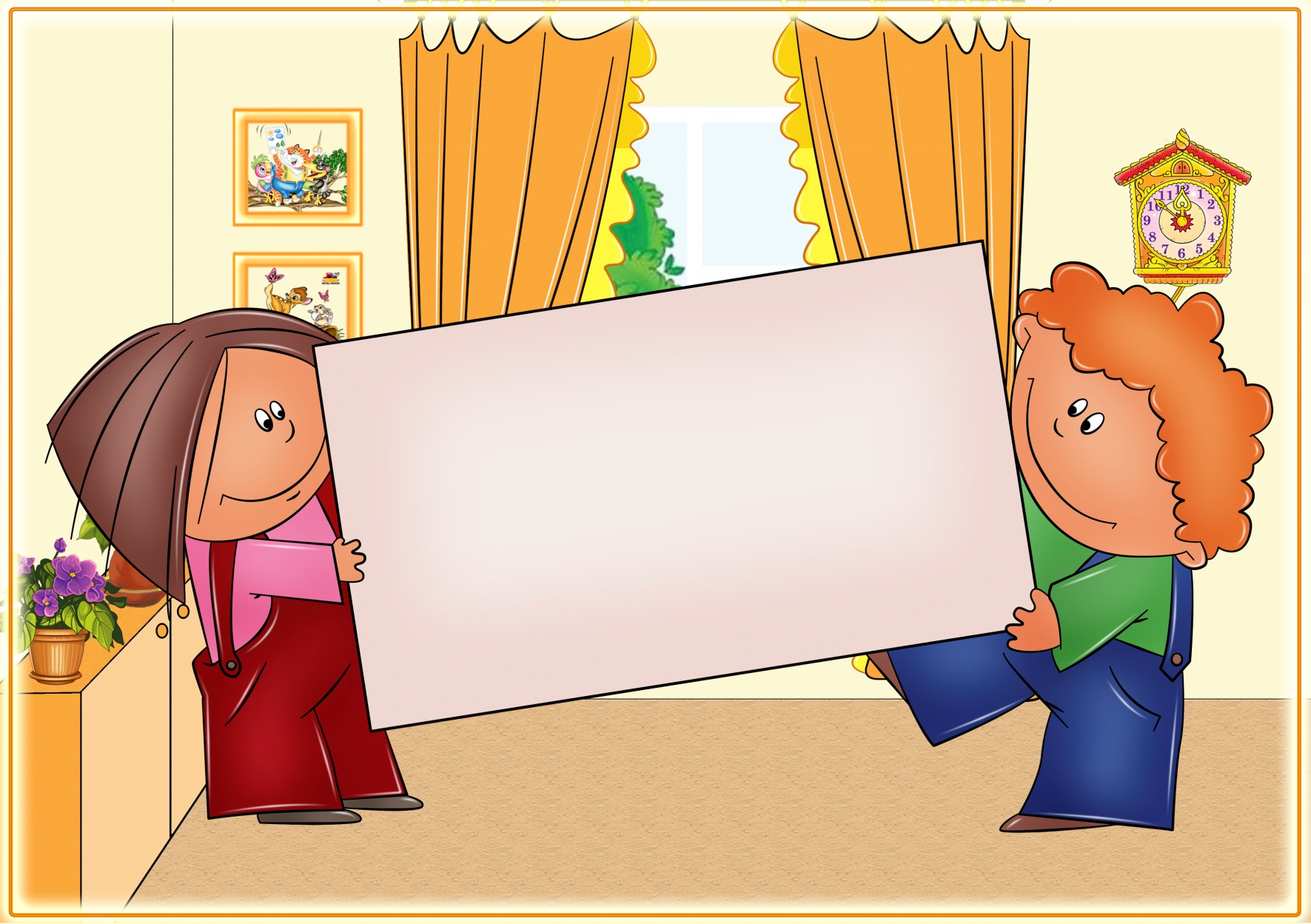 Тема 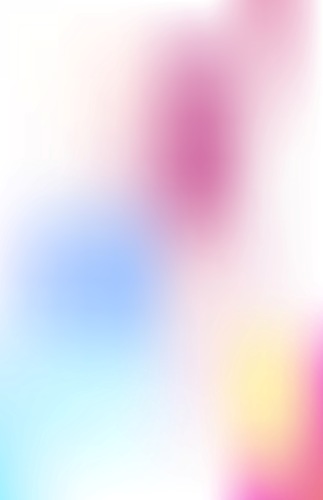 Название игрыЧасти телаВодичка Дом, семьяСемья Игрушки Игрушки  Фрукты Моем овощи и фруктыОсень ОсеньОдежда Большая стиркаДикие животныеКиска Праздник елкиПраздник елкиЗима ЗимаЗимняя одеждаЗимняя одеждаЗимние забавыИщем снеговичкаДомашние животныеБелка Наша мамаЛадушки Транспорт Еду к дедуВесна Весна пришлаОбувь Ноги ходят по дороге…Посуда Сорока варит кашку…Деревья, цветыХоровод среди цветов
 «Водичка»
Цель: расслабление кисти и пальцев рук. 
Оснащение: тазик с теплой водой, полотенце. 
Ход игры. Опустите руки ребенка в воду, приговаривая: 
              Хлюп-хлюп ручками, 
              Хлюп-хлюп ручками, 
              Тут водичка булькает,
              Тут водичка пенится,
              Руки насухо вытираются. 
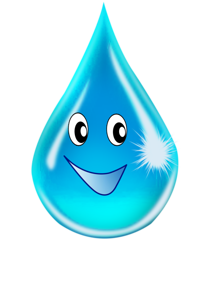 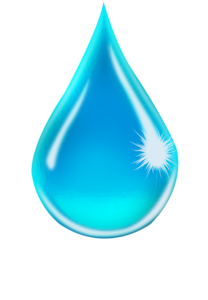 
«Семья»
Цель: совершенствование кисти и пальцев рук. 
Оснащение: два тазика (один с кусочками льда, полученными с помощью 
бытового холодильника, другой с теплой водой), полотенце. 
Ход игры. Опустите ненадолго руки ребенка в тазик, приговаривая: 
           Тарарам, тарарам! 
           Кто явился в гости к нам? 
           Посмотри-ка поскорей
           На любимых на гостей: 
           Дедушка, бабушка, 
           Папа, мама, я — 
           Вся моя семья. 
Затем опустите руки малыша в тазик с теплой водой, а в конце занятия насухо вытрите их полотенцем. 
«Игрушки» 
Цель: совершенствование кисти и пальцев рук. 
Оснащение: два тазика (один с теплой водой, другой с ледяными кубиками), полотенце. 
Ход игры. Опустите руки ребенка в тазик со льдом, прочтите двустишие: 
В этом тазике у нас грязные игрушки. 
Мы помоем их сейчас — помогите                                                       ручки! 
Раз, два, три — руки поднимаем, 
В другой тазик опускаем. 
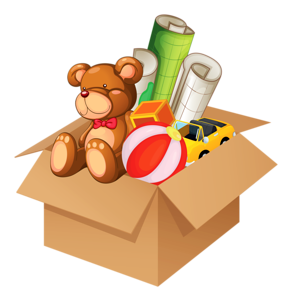 «Моем овощи и фрукты»
Цель: нормализация кисти и пальцев рук. 
Оснащение: три тазика (один пустой, другой с кусочками льда, сделанными с помощью «киндер-сюрприза», третий с теплой водой), полотенце.Ход игры. Опустите руки ребенка в тазик со льдом, помогите ему переложить кусочки льда в другой тазик. Приговаривайте: 
          Огурец — раз, 
          Яблоко — раз, 
          Помидор — два, 
          Очень медленно сперва, 
          А потом, потом, потом
          Всё бегом, бегом, бегом... 
Затем опустите руки в теплую воду, насухо вытрите. 
«Осень»
Цель: расслабление кистей обеих рук, развитие умения выполнять движения в такт словам. 
Ход игры. Игра проводится в двух вариантах. 
1-й вариант. Попросите ребенка встать; согнуть руки в локтях и отвести их в стороны, свободно опустив расслабленные кисти. Ребенок потряхивает расслабленными кистями. 
2-й вариант. Ребенок сгибает руки в локтях, держит их перед грудью ладонями кверху и потряхивает расслабленными кистями.
движения выполняются в такт вашим словам: 
          Дождик, дождик, подожди, 
          Надоели нам дожди! 
          Ты по крышам зачастил, 
          Ребятишек разбудил. 
 «Большая стирка»
Цель: расслабление кистей, соотнесение движений с текстом. 
Оснащение: два тазика (один с кусочками льда, изготовленными при помощи «киндер-сюрприза», другой с горячей водой). 
Ход игры. Предложите ребенку покатать льдинки между ладошками. Приговаривайте:                Стираем, 
                Стираем, 
                Стираем мы белье. Опустите руки ребенка в тазик с водой и попросите его делать расслабленные движения, имитирующие полоскание. Приговаривайте:                                                     Полощем, 
                  Полощем, 
                  Полощем мы белье. 
«Киска»
Цель: расслабление кисти, расправление ее пальцев. 
Оснащение: мягкая щетка. 
Ход игры. Два-три раза проведите мягкой щеткой по наружной поверхности кисти ребенка от кончиков пальцев до лучевого сустава. Теперь попросите его сделать то же самостоятельно. В то время как он будет делать самомассаж, читайте стихотворение: 
               Как у нашего кота 
               Шубка очень хороша. 
               Черная, блестящая, 
               Пушистая, лохматая. 
               «Мя-у-у!» 
               Ходит Васька серенький, 
               Хвост пушистый, беленький. 
               Сядет — умывается, 
               Лапкой утирается. 
               «Мур-мур-мур!» 
«Праздник елки»
Цель: расслабление кисти, расправление ее пальцев. 
Оснащение: грецкий орех. 
Ход игры. Положите грецкий орех в ладошки ребенка и, когда он будет делить круговые движения, приговаривайте:   
           Скоро, скоро Новый год, 
           Елка в гости к нам придет. 
           Елочку украсим, 
           Встанем в хоровод, 
           Весело, весело
           Встретим Новый год!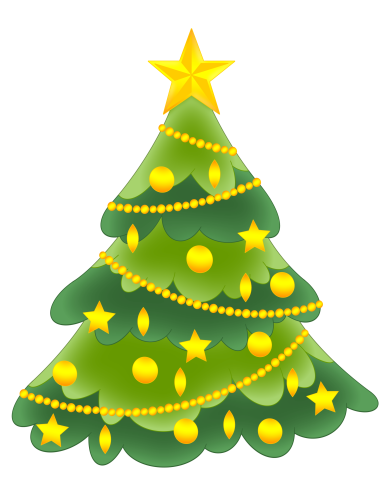 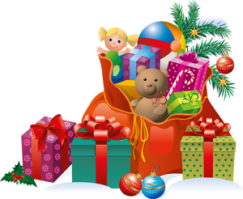 
«Зима» 
Цель: совершенствование движений кисти и пальцев рук. 
Оснащение: два тазика (один с кусочками льда, другой с теплой водой), полотенце. 
Ход игры. Прочтите стихотворение: 
              Что за шарик в кулаке? 
              Шарик был — вода в руке.                                                                                                                                                                                                           Предложите ребенку покатать в ладошках кусочек льда (если малышу трудно справиться с этим самому, помогите ему), затем опустите руки в горячую воду.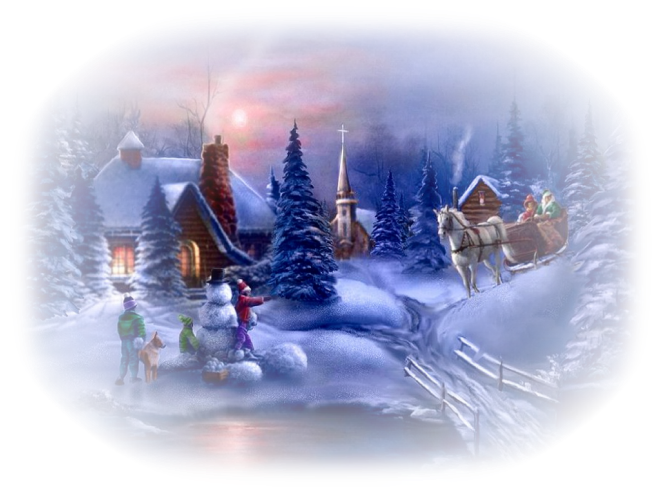 
«Зимняя одежда»
Цель: развитие тактильного восприятия. 
Оснащение: шестигранный карандаш. 
Ход игры. Предложите ребенку покатать карандаш между ладонями, постепенно увеличивая усилия. Пока он будет выполнять задание, прочтите стихотворение: 
              Раз, два, три, четыре, пять. 
              Собираемся гулять. 
              Завязали Катеньке 
              Шарфик полосатенький. 
              Катя саночки везет
              От крылечка до ворот. 
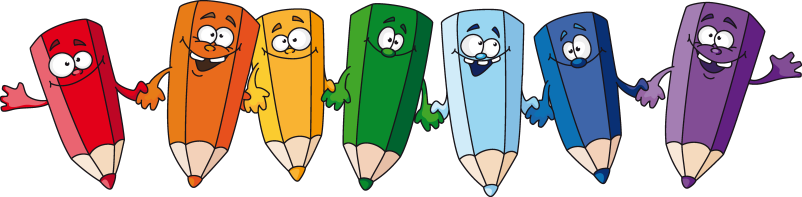 
«Ищем снеговика»
Цель: развитие тактильного восприятия. 
Оснащение: шестигранный карандаш. 
Ход игры. Предложите ребенку покатать карандаш между ладонями, постепенно увеличивая усилия, в такт вашим словам: 
                  Где ты, где ты, мой дружок, 
                  Маленький снеговичок? 
                  Я искать тебя пойду, 
                  Я сейчас тебя найду! 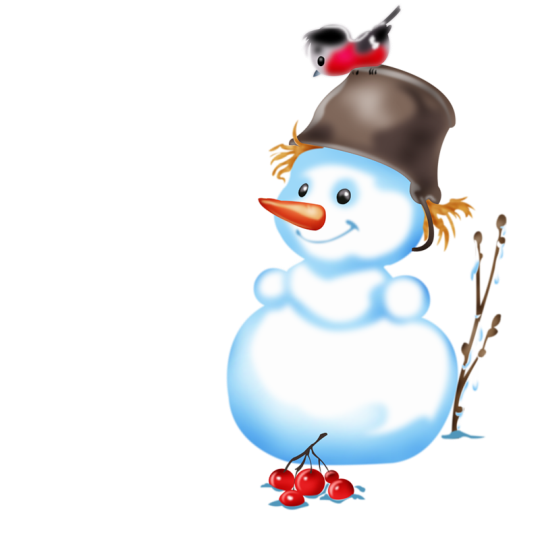 
«Белка»
Цель: расслабление кисти. 
Оснащение: кусочек меха. 
Ход игры. Попросите ребенка несколько раз провести кусочком меха по наружной поверхности кисти от кончиков пальцев до запястья в такт вашим словам: 
      Я — белка в шубке меховой, 
      Пушистый хвост — помощник мой, 
      Он помогает мне скакать. 
       Везде успею побывать, 
       Ведь надо мне насобирать        Орехов на зиму запас. 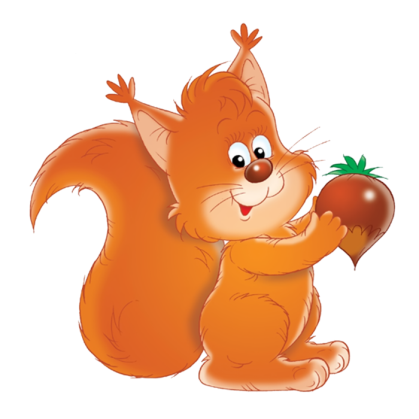 
«Ладушки»
Цель: развитие тактильного восприятия, умения соотносить движения с текстом. 
Ход игры. Предложите малышу потереть ладошки в такт вашим словам: 
                Ладушки, ладушки, 
                Пекла мама оладушки, 
                Маслом поливала, 
                Деточке давала. 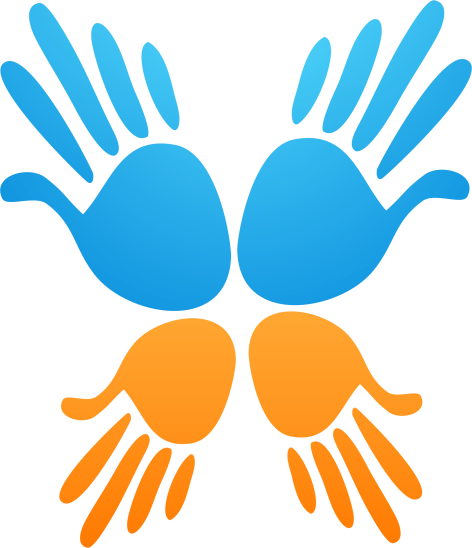 «Еду к деду»
Цель: развитие тактильного восприятия, ловкости. 
Оснащение: шестигранный карандаш. 
Ход игры. Предложите ребенку покатать карандаш между ладонями, постепенно увеличивая усилия, в такт вашим словам: 
           Еду, еду к бабе, к деду
           На лошадке, в красной шапке, 
           По ровной дорожке, 
           На одной ножке. 
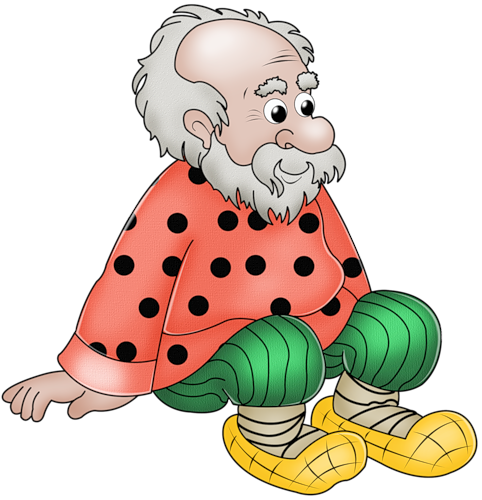 
«Весна пришла»
Цель: расслабление кисти. 
Оснащение: ворсовая щетка. 
Ход игры. Попросите ребенка несколько раз провести ворсовой щеткой по наружной поверхности кисти от кончиков пальцев до запястья в такт вашим словам: 
                 Как по лугу, лугу, 
                 По зеленому лугу
                 Разливается вода, 
                 Расстилается трава, 
                 Расстилается трава, 
                 Трава шелковая. 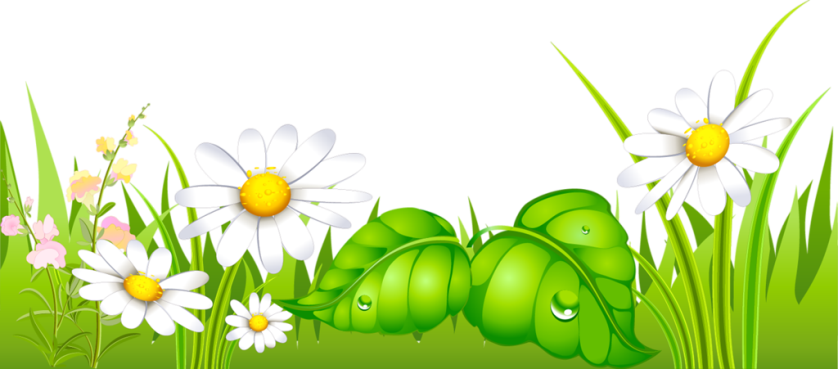 
«Ноги ходят по дороге» 
Цель: разминание бугорка большого пальца. 
Ход игры. Попросите ребенка постукивать четырьмя пальцами правой руки по основанию большого пальца левой в такт вашим словам:                                                                                           Большие ноги шли по дороге: 
      ТОП, ТОП! 
      Маленькие ножки Бежали по дорожке: 
      Топ, топ, топ, топ! 
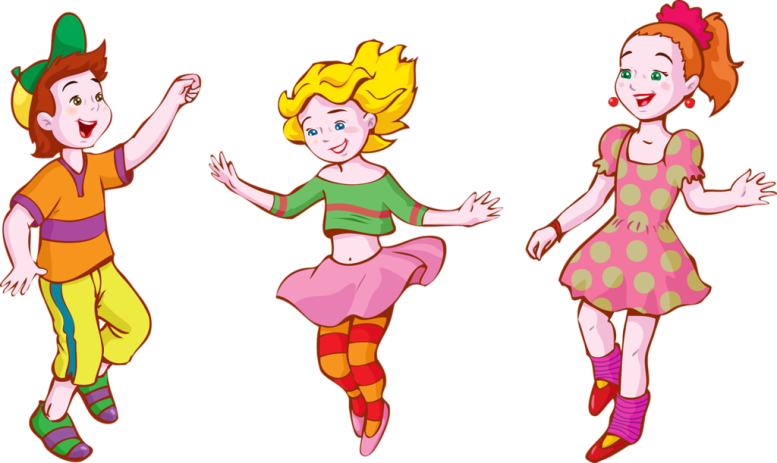 
«Сорока варит кашку»
Цель: разминание середины ладони. 
Ход игры. Попросите ребенка потереть четырьмя пальцами одной руки середину ладони другой руки в такт вашим словам: 
                 Сорока, сорока, 
                 Сорока - белобока
                 Кашку варила, 
                 Гостей скликала, 
                 На порог скакала, 
                 Быть обещала.
                 Гости на двор — 
                 Кашку на стол
                 Этому дала на блюдечке,
                 Этому на тарелочке,
                 Этому на ложечке,
                 Этому поскребышки….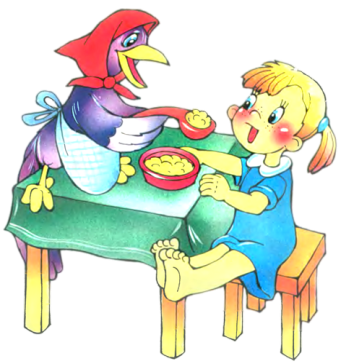 «Хоровод среди цветов»
Ц ель: развитие тактильного восприятия. 
Оснащение: грецкий орех. 
Ход игры. Вложив в ладони ребенка грецкий орех, попросите его делать круговые движения в такт вашим словам: 
                Вокруг розовых кустов, 
                Среди трав и цветов
                Водим, водим хоровод. 
«Колокольчики»
Цель: расслабление кисти руки, развитие умения соблюдать ритм. 
Оснащение: картинка с изображением колокольчика, грецкий орех. 
Ход игры. Вложив в ладони ребенка грецкий орех, попросите его делать круговые движения в такт вашим словам: 
                     Динь-динь.
                     Дни подряд 
                     Колокольчики звенят. 
                     Динь-динь-динь... 
                     Динь-динь-динь... 
Попросите ребенка повторять слова «динь-динь», понижая голос.